Додаток 2. Картки «Права дітей у малюнках»Переглянути і завантажити можна за посиланням   https://www.schools-for-democracy.org/biblioteka/posibnyky-rady-yevropy-z-osvity-dlia-demokratychnoho-hromadianstva-i-prav-liudyny/doslidzhuemo-prava-ditini 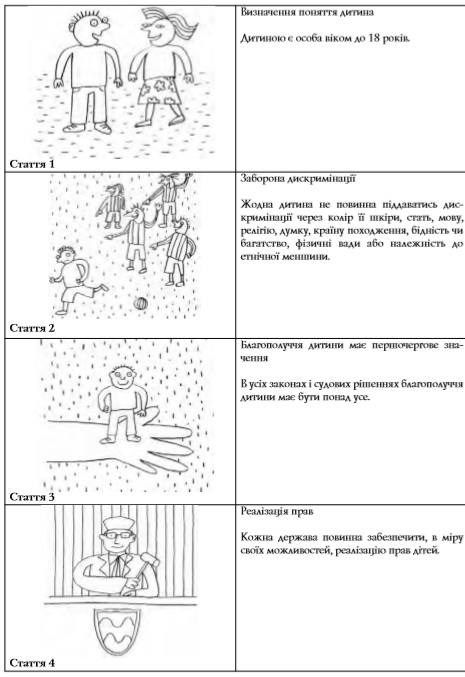 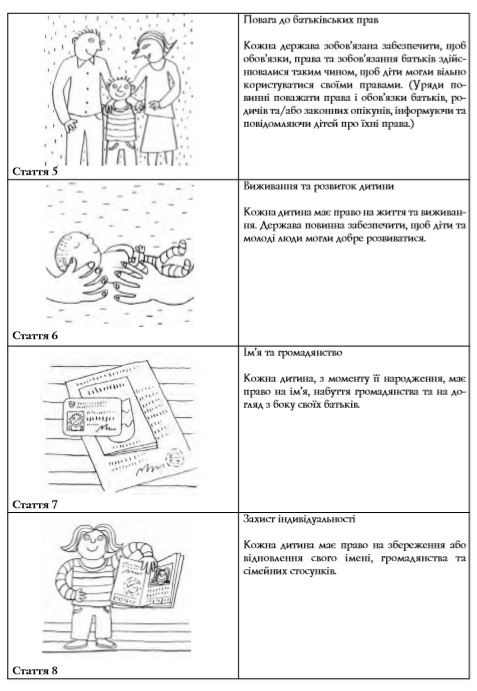 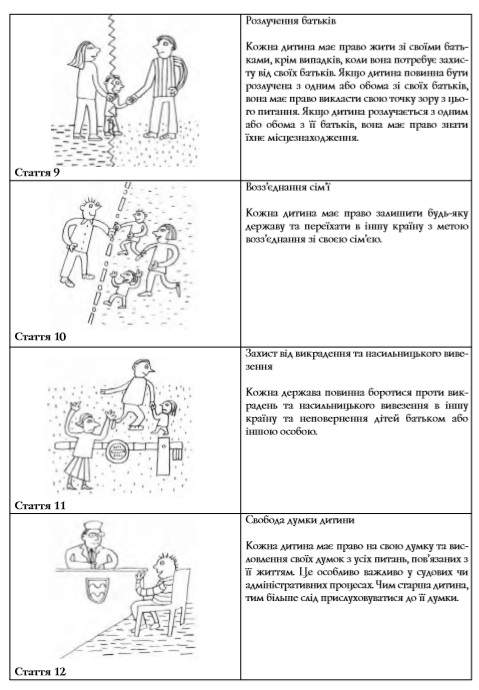 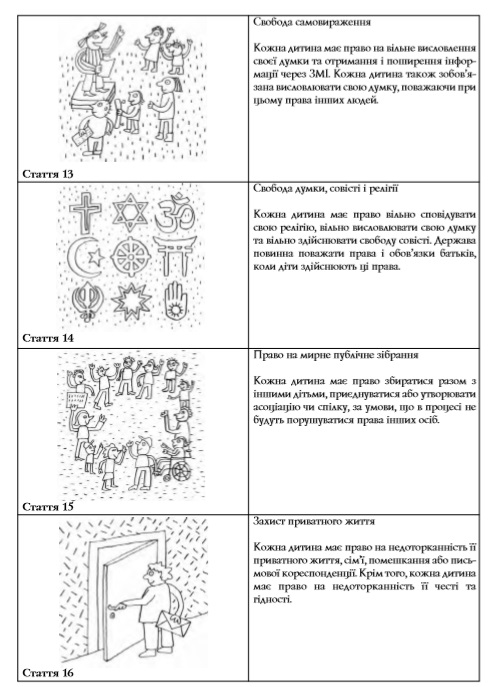 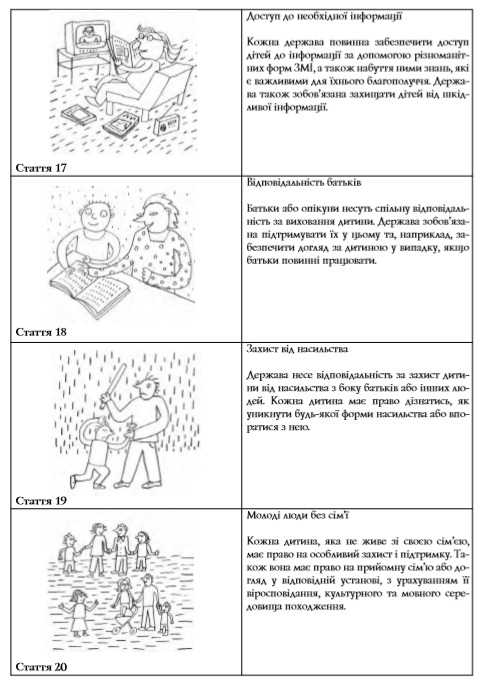 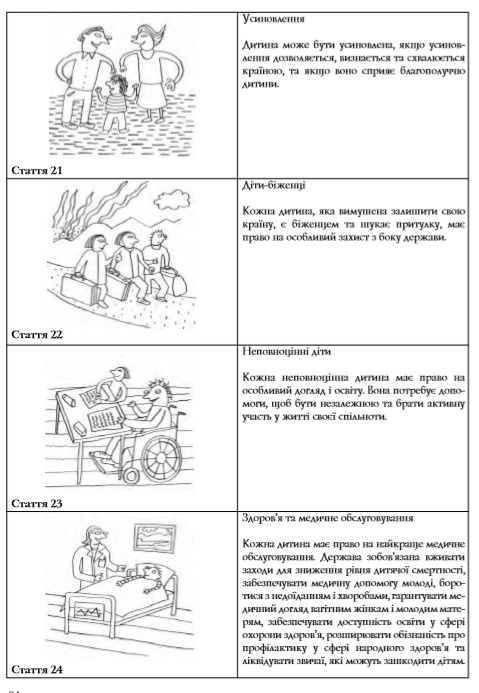 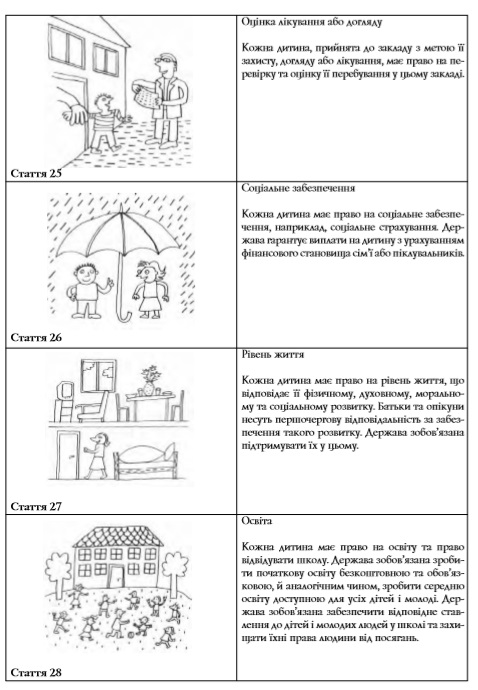 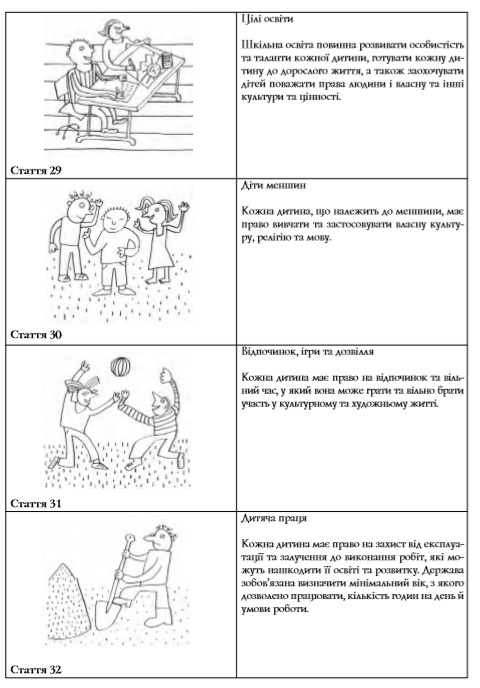 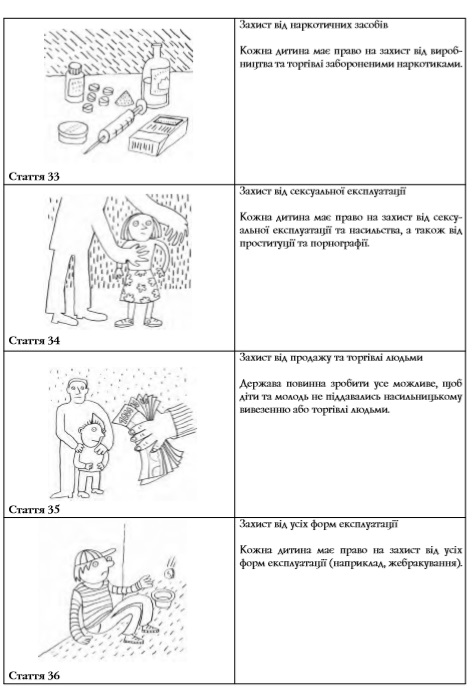 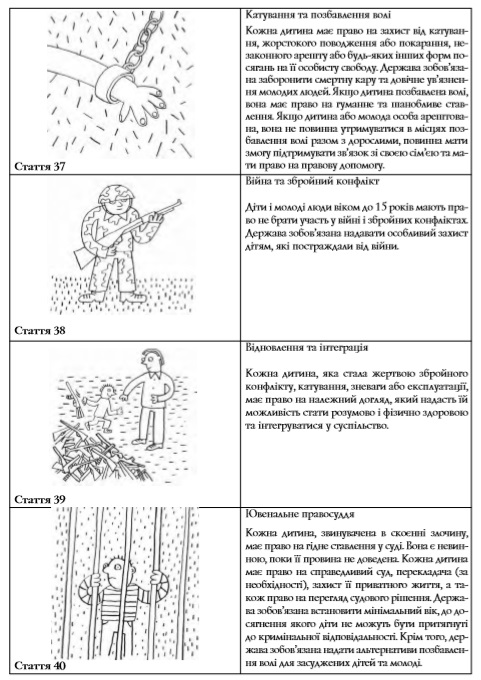 